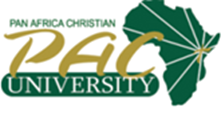 PAN AFRICA CHRISTIAN UNIVERSITYSCHOOL OF HUMANITIES AND SOCIAL SCIENCESEND OF SEMESTER EXAMINATION FOR THE DEGREE OF  BACHELOR OF ARTS IN COMMUNITY DEVELOPMENTSEPTEMBER-DECEMBER 2018 SEMESTERCAMPUS: ROYSAMBUDEPARTMENT: COMMUNITY DEVELOPMENTCOURSE CODE: CDC114COURSE TITLE: HIV/AIDS MANAGEMENTEXAM DATE: TUESDAY 4TH DECEMBER 2018DURATION: 3 HOURSTIME: 9:00AM-12.00PMINSTRUCTIONSRead the instructions and questions carefully before you write the answers.Write your STUDENT NUMBER in the Answer Booklet givenThis examination script consists of Five (5) questions.Answer question ALL questions in Section A and ANY other TWO Questions from Section B.Write clearly and legibly.ALL PAC University’s examination rules and regulations applySECTION A: ANSWER ALL QUESTIONS (24 MARKS)Question 1Discuss five ways  through which HIV/ AIDS is transmitted			 (5marks)Identify four myths in the community regarding HIV/AIDS		 	(4 marks)What factors predispose the adolescents and the youth to HIV/AIDS and  how can these factors can be mitigated							 (10 marks) Outline components of  a successful national response towards HIV/AIDS (5marks)SECTION B: ANSWER ANY TWO QUESTIONS (36 MARKS)QUESTION 2Recommend various methodologies that a community health worker employs to reduce the prevalence of HIV/AIDS							 (10 marks)Discuss four theoretical frameworks used to assert the origin of HIV/AIDS (8 marks)QUESTION 3Support the statement that HIV/AIDS is high among the female gender compared to their male counterparts								(10 marks)Discuss four principles of human rights that are relevant to HIV/AIDS  	(8 marks)QUESTION 4According to the United Nations HIV/AIDS is a crippling burden to development in Kenya. Discuss how in Kenya HIV/AIDS has had a negative impact in the following sectors Education Sector						 (6 marks)Economic sector						 (6 marks)Agriculture sector						 (6 marks)QUESTION 5Discuss nine ways in which the church can respond to the issue of HIV/AIDS in the community									(18 marks)